УтвержденоРаспоряжением главыадминистрации города Снежноеот 29.09.2016 № 529-р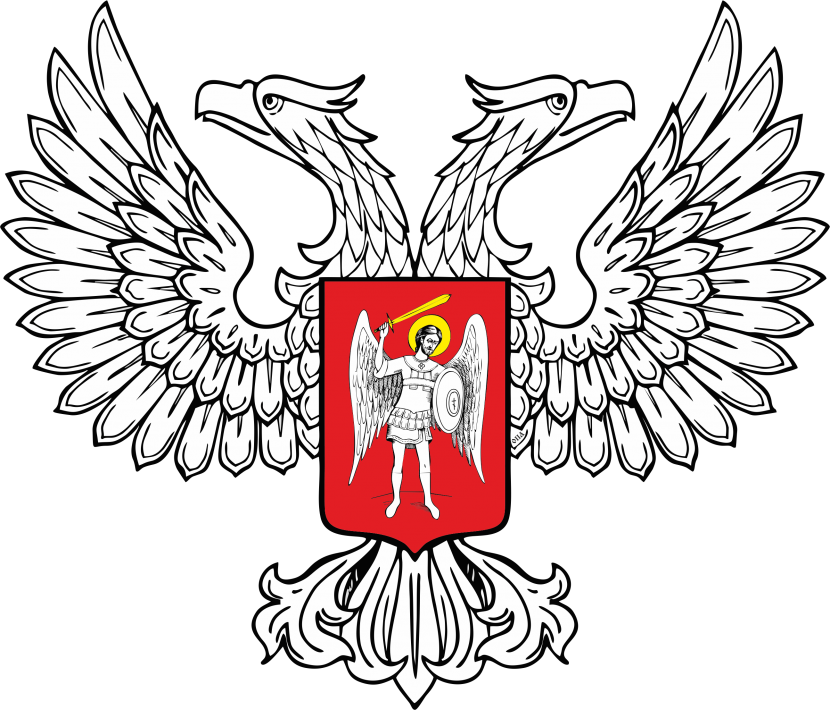 Расчетминимальной стоимости месячной аренды одного квадратного метраобщей площади недвижимого имущества физических лиц, с учетом места его расположения и функционального использования, при передаче в аренду (субаренду), жилищный найм (поднайм) на территории города Снежное 	1. В соответствии с Постановлением Кабинета Министров Украины от   29 декабря 2010 № 1253 «Об утверждении Методики определения минимальной суммы арендного платежа за недвижимое имущество физических лиц» минимальная стоимость месячной аренды 1 кв.м. общей площади недвижимого имущества, предоставляемого в аренду, определяется по формуле:	      Рн	Р=    -------------- ,	К х 12где Р - минимальная стоимость месячной аренды 1 кв.метра общей площади недвижимого имущества в российских рублях;Рн - средняя стоимость одного квадратного метра новопостроенного объекта, подобного арендованному, которая рассчитывается в зависимости от рыночной стоимости, в российских рублях;К - коэффициент окупаемости объекта в случае предоставления его в аренду, что соответствует проектному сроку эксплуатации такого объекта    (100 лет).2. В соответствии с Приказом Министерства регионального развития,      строительства и жилищно-коммунального хозяйства Украины от 22 апреля 2014 № 119 «О показателях опосредованной стоимости построенного жилья по регионам Украины», опосредованная стоимость новопостроенного жилья (Рн)  по Донецкой области на 01 апреля 2014 составила 5 546 гривен, что составляет – 11 092 российских рубля, в соответствии с Постановлением Президиума Совета Министров Донецкой Народной Республики от 28 сентября 2015 года № 18-3 «О порядке использования валют на территории Донецкой Народной Республики».  3. Минимальная стоимость месячной аренды 1кв.метра общей площади недвижимого имущества, предоставляемого в аренду, в городе Снежное (без учета дополнительных коэффициентов) составляет:                                   Рн                  11092Р=    --------------  =   ------------  = 9,24 российских рублей.                      К х 12             100 х124. С учетом дополнительных коэффициентов минимальная стоимость месячной аренды 1 кв.метра общей площади недвижимого имущества определяется по  следующей формуле:      		Рн   Р=    -------------- х М х Ф,	К х 12где М - местонахождение объекта недвижимого имущества;Ф - вид функционального использования объекта недвижимого имущества.           5. В связи с отсутствием зонального деления территории города Снежное при определении местонахождения объекта недвижимого имущества, передаваемого в аренду (М) применять коэффициент 2.             6. В случае использования объекта аренды для осуществления: производственной деятельности применяется коэффициент 2;коммерческой деятельности - коэффициент 3;некоммерческая деятельность и проживание физических лиц – коэффициент 1.Заместитель главы администрации                                         А.В. ЧантайРасчет минимальной стоимости месячной аренды одного квадратного метра общей площади недвижимого имущества физических лиц, с учетом места его расположения и функционального использования, при передаче в аренду (субаренду), жилищный найм (поднайм) на территории города Снежное подготовлен отделом коммунальной собственности и приватизации имущества.Начальник отдела коммунальной собственности и приватизации имущества                                                       Л.Е. СавранскаяРасчет минимальной стоимости месячной арендыодного квадратного метра общей площади недвижимого имуществафизических лиц, с учетом места его расположения и функционального использования, при передаче в аренду (субаренду), жилищный найм (поднайм) на территории города Снежное (в российских рублях)Расчет минимальной стоимости месячной арендыодного квадратного метра общей площади недвижимого имуществафизических лиц, с учетом места его расположения и функционального использования, при передаче в аренду (субаренду), жилищный найм (поднайм) на территории города Снежное (в российских рублях)Функциональное использование объекта недвижимого имущества (Ф)Местонахождение объекта недвижимого имущества, передаваемого в аренду (М)12Производственная деятельность36,9712Коммерческая  деятельность55,46Некоммерческая деятельность и проживание физических лиц18,49